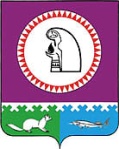 О внесении изменения в Положение об оплатетруда работников муниципальных учрежденийОктябрьского района, утвержденное решениемДумы Октябрьского района от 25.02.2011 № 60      	Рассмотрев проект решения Думы Октябрьского района «О внесении изменения в Положение об оплате труда работников муниципальных учреждений Октябрьского района, утвержденное решением Думы Октябрьского района от 25.02.2011 № 60» Дума Октябрьского района РЕШИЛА:      	1. Внести в Положение об оплате труда работников муниципальных учреждений Октябрьского района, утвержденное решением Думы Октябрьского района от 25.02.2011 № 60, изменение, изложив пункт 3 в следующей редакции:           «3. Фонд оплаты труда муниципальных учреждений формируется на календарный год исходя из объема лимитов бюджетных обязательств бюджета Октябрьского района, предусмотренных на оплату труда работников казенных учреждений, размеров субсидий, поступающих в установленном порядке бюджетным и автономным учреждениям из бюджета Октябрьского района, и объемов средств, поступающих от приносящей доход деятельности.           Увеличение фондов оплаты труда муниципальных учреждений осуществляется по решению администрации Октябрьского района.».           	2. Опубликовать настоящее решение в официальном сетевом издании    «оквести.ру».               3. Решение вступает в силу  после его официального опубликования.            4. Контроль  за  выполнением  решения  возложить  на  постоянную комиссию Думы Октябрьского района по бюджету,  налогам и финансам.Председатель Думы Октябрьского района                                                            Е.И. СоломахаСтепень публичности « 1 »Разослать:Куклиной Н.Г. – 1 экз.Комитет по управлению муниципальными финансами- 1экз.Отдел культуры  и туризма– 1 экз.Управление образования и молодежной политики – 1 экз.Отдел физической культуры и спорта   - 1 экз.Администрациям городских и сельских поселений района (кроме г.п. Октябрьское)- 10 экз.Контрольно-счетная палата – 1 экз.Итого: 16 экз.                                                      ПОЯСНИТЕЛЬНАЯ  ЗАПИСКА    к проекту решения Думы Октябрьского района  «О внесении изменения в решение              Думы Октябрьского района  от 25.02.2011 № 60 «Об оплате труда работников                                                             муниципальных учреждений Октябрьского района»              Предлагаемый проект решения Думы Октябрьского района «О внесении изменения в решение Думы Октябрьского района от 25.02.2011 № 60 «Об оплате труда работников муниципальных учреждений Октябрьского района» подготовлен  в целях приведения в соответствие с действующим законодательством в связи с внесением изменения в статью 5 Закона ХМАО-Югры от 09.12.2004 № 77-оз «Об оплате труда работников государственных учреждений Ханты-Мансийского автономного округа-Югры, иных организаций и заключающих трудовой договор членов коллегиальных исполнительных органов организаций»  в редакции от 18.10.2019 № 64-озПредседатель комитета по управлениюмуниципальными финансами                                                                              Н.Г. Куклина	         Муниципальное образование	ПРОЕКТ                                               Октябрьский район                                                          ДУМА	РЕШЕНИЕ	         Муниципальное образование	ПРОЕКТ                                               Октябрьский район                                                          ДУМА	РЕШЕНИЕ	         Муниципальное образование	ПРОЕКТ                                               Октябрьский район                                                          ДУМА	РЕШЕНИЕ	         Муниципальное образование	ПРОЕКТ                                               Октябрьский район                                                          ДУМА	РЕШЕНИЕ	         Муниципальное образование	ПРОЕКТ                                               Октябрьский район                                                          ДУМА	РЕШЕНИЕ	         Муниципальное образование	ПРОЕКТ                                               Октябрьский район                                                          ДУМА	РЕШЕНИЕ	         Муниципальное образование	ПРОЕКТ                                               Октябрьский район                                                          ДУМА	РЕШЕНИЕ	         Муниципальное образование	ПРОЕКТ                                               Октябрьский район                                                          ДУМА	РЕШЕНИЕ	         Муниципальное образование	ПРОЕКТ                                               Октябрьский район                                                          ДУМА	РЕШЕНИЕ	         Муниципальное образование	ПРОЕКТ                                               Октябрьский район                                                          ДУМА	РЕШЕНИЕ«»20019г.№пгт. Октябрьскоепгт. Октябрьскоепгт. Октябрьскоепгт. Октябрьскоепгт. Октябрьскоепгт. Октябрьскоепгт. Октябрьскоепгт. Октябрьскоепгт. Октябрьскоепгт. ОктябрьскоеГлава Октябрьского района        А.П. КуташоваИсполнитель:Зам.председателя Комитета поуправлению муниципальными финансами администрацииОктябрьского района Степанович М.В. тел.28-067Согласовано:Заместитель главы Октябрьского района по экономике,  финансам, председатель Комитета по управлению муниципальными финансами                                                                                    Заместитель главы Октябрьского района по правовому обеспечению, управляющий делами администрации Октябрьского района                                                       Заведующий юридическим отделомадминистрации Октябрьского районаадминистрации Октябрьского района                                                    Н.Г. Куклина                                                   Н.Г. КуклинаЗаместитель главы Октябрьского района по экономике,  финансам, председатель Комитета по управлению муниципальными финансами                                                                                    Заместитель главы Октябрьского района по правовому обеспечению, управляющий делами администрации Октябрьского района                                                       Заведующий юридическим отделомадминистрации Октябрьского районаадминистрации Октябрьского района Н.В. ХромовЛ.Ю. ДаниленкоПредседатель контрольно-счетной палаты Октябрьского районаС.В. ПатрактиноваДокладчик Ф.И.О., должность, номер телефонаДата поступления проекта решенияЗаключение по проекту решения, номер заключения, дата, подписьКуклина Н.Г.- заместитель главы   Октябрьского района по экономике, финансам, председатель Комитета по управлению муниципальными финансами, 2-80-08, 2-81-37НазваниеСтарая редакцияНовая редакцияОснованиеп.3.3. Фонд оплаты труда в муниципальных учреждениях формируется на календарный год исходя из объема лимитов бюджетных обязательств бюджета Октябрьского района, предусмотренных на оплату труда работников казенных учреждений, размеров субсидий, предоставленных бюджетным учреждениям и автономным учреждениям на возмещение нормативных затрат, связанных с оказанием ими в соответствии с муниципальным заданием муниципальных услуг (выполнением работ), объемов средств, централизованных главным распорядителем средств бюджета Октябрьского района и используемых муниципальными учреждениями с учетом исполнения ими целевых показателей эффективности работы и средств, поступающих от приносящей доход деятельности.            Увеличение фондов оплаты труда муниципальных учреждений осуществляется по решению администрации Октябрьского района исходя из возможностей бюджета Октябрьского района.  3. Фонд оплаты труда муниципальных учреждений формируется на календарный год исходя из объема лимитов бюджетных обязательств бюджета Октябрьского района, предусмотренных на оплату труда работников казенных учреждений, размеров субсидий, поступающих в установленном порядке бюджетным и автономным учреждениям из бюджета Октябрьского района, и объемов средств, поступающих от приносящей доход деятельности.            Увеличение фондов оплаты труда муниципальных учреждений осуществляется по решению администрации Октябрьского района.Внесение изменения в статью 5 Закона Ханты-Мансийского автономного округа-Югры от 09.12.2004      № 77-оз «Об оплате труда работников государственных учреждений Ханты-Мансийского автономного округа-Югры, иных организаций и заключающих трудовой договор членов коллегиальных исполнительных органов организаций» (в редакции от 18.10.2019 № 64-оз)